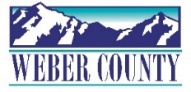 PUBLIC NOTICE is hereby given that the Board of Commissioners of Weber County, Utah will hold a public hearing in the Commission Chambers at 2380 Washington Blvd., Ogden, Utah, on Tuesday, December 5, 2023, commencing at 5:00 p.m. This meeting is also available by Zoom: link- Join Zoom Meetinghttps://us06web.zoom.us/j/85260293450?pwd=eGpvYjRKKzNSb0p5L1NXemlLdEwvZz09Meeting ID: 852 6029 3450Passcode: 503230The agenda for the meeting consists of the following:Welcome- Commissioner FroererPledge of Allegiance- Commissioner BolosPublic Hearing-Request for a motion to adjourn the public meeting and convene a public hearing. Public hearing and possible action on an ordinance to amend the Street Regulating Plan for New Town Eden and Old Town Eden and proposed amendments to the architectural theme requirements and standards of the Form-Based Zone to allow a wider range of style options. File #ZTA2023-03.                                                                                                                          Presenter: Charlie Ewert Public hearing to discuss and take action on an ordinance to amend the Weber County Zoning Map, rezoning, and possible development agreement on approximately 20 acres of land at approximately 5204 East, Hwy 166, from the AV-3 Zone to the FB Zone. File ZMA2023-09.                                                                                                                             Presenter: Charlie EwertPublic Comments - The public hearing has an allocated time of two hours, from 5 p.m. to 7 p.m. The Weber County Commission Chair will take up to 10 speakers in favor of the proposal and 10 speakers against the proposal. Each speaker is limited to three minutes and turns will be taken in a rotation of for and against the proposal. Time limits will be enforced and, in the interest of time, it is not guaranteed that every individual who plans to speak will be offered the opportunity. As such, we encourage individuals to elect a spokesperson so similar concerns are represented simultaneously. A sign-up sheet for those wishing to speak will be at the entry 15 minutes prior to start of meeting. Please add your name and address to this list if you would like to speak. Only 10 in support or opposed will be recognized. Additional comments may or may not be allowed based on time as determined by the Chair. Speakers are encouraged to stay on topic regarding the proposed ordinance. The Chair will not allow any comments unrelated to the agenda nor personal attacks. Request for a motion to adjourn public hearing and reconvene public meeting.Action on public hearing-C2 – Request for approval of an ordinance to amend the Street Regulating Plan for New Town Eden and Old Town Eden and proposed amendments to the architectural theme requirements and standards of the Form-Based Zone to allow a wider range of style options.C3 – Request for approval on an ordinance to amend the Weber County Zoning Map, rezoning, and possible development agreement on approximately 20 acres of land at approximately 5204 East, Hwy 166, from the AV-3 Zone to the FB Zone.  Commissioner Comments- E. 	Adjourn-CERTIFICATE OF POSTINGThe undersigned duly appointed Executive Assistant in the County Commission Office does hereby certify that the above notice and agenda were posted as required by law this 1st day of December, 2023.						_________________________________________											Stacy SkeenIn compliance with the Americans with Disabilities Act, persons needing auxiliary services for these meetings should call the Weber County Commission Office at 801-399-8405 at least 24 hours prior to the meeting. Information on items presented can be found by clicking highlighted words at the end of the item.   	